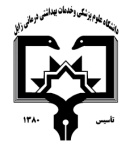 دانشگاه علوم پزشکی و خدمات بهداشتی و درمانی زابلمعاونت آموزشیمرکز مطالعات و توسعه آموزش علوم پزشکی دانشگاه علوم پزشکی                                                                                                                                                     فرم طرح درس روزانه*موارد مدنظر ارزشیابی: حضور فعال در کلاس           سئوالات کلاسی              امتحان میان ترم               پروژه درسی              کنفرانس – ترجمه            فعالیت علمی و گزارش کار           امتحان پایان نیمسال                 سایر*منابع درسی مورد استفاده :- کتاب تئوری تا عمل ، ایرانژاد پاریزی- اصول مبانی مدیریت ، دکتر علی رضاییان  - کتاب مبانی سازمان و مدیریت ، دکتر علی شیرازی *هدف کلی درس :درک مفاهیم ، نظریه ها و رویکردهای مهم در مدیریت  سازمانها درک ارتباط بین دانش مدیریت و کاربرد آن در اداره سازمانها تمرین در تحلیل موضوعات مدیریتی و کسب مهارتهای مدیریتی *شرح مختصری از درس : (برای هر جلسه تنظیم گردد)  روش های  یادهی-یادگیری می تواند  شامل : سخنرانی ،بحث در گروهای کوچک ،نمایشی ،پرسش و پاسخ ،حل مسئله (pbl)،گردش علمی ،آزمایشگاهی ،یادگیری بر اساس case و غیرهدانشکده:         بهداشت                                                                                          نام مدرس:                خانم شمسایی                                                    رتبه علمی: مربینام درس:     اصول و مبانی مدیریت        کد درس:       730026         نوع درس(تئوری /عملی):        تئوری                    تعداد واحد :               3                         میزان ساعت : 42 ساعترشته تحصیلی فراگیران:     مدیریت خدمات بهداشتی درمانی            مقطع تحصیلی فراگیران :    کارشناسی                                                نیمسال ارائه درس: اول  98-99شماره جلسه حیطه ایجاد تغییرات پس از آموزش          ( شناختی،روان حرکتی،عاطفی) روش های یاددهی-یادگیریمواد و وسایل آموزشی تکالیف دانشجو 1کلیات سازمان و مدیریت -خلاصه درس و اطلاعات -پیدایش سازمانها -تعریف سازمان و مدیریت -سطوح، نقش و مهارتهای مدیران  شناختیسخنرانی. پرسش و پاسخپاور پوینت. وایت برد پرسش و پاسخ 2نظریه های سازمان و مدیریت  دوره کلاسیک و نئوکلاسیک علوم رفتاری نظریه سیستمها نظریه های مدرن شناختیسخنرانی. پرسش و پاسخ پاورپوینت. وایت بردپرسش و پاسخ 3مباحث جدید در مدیریت سازمانها   اخلاق، مسئولیت اجتماعی، تنوع، کارآفرینی اجتماعی، شناختیسخنرانی. پرسش و پاسخپاورپوینت. وایت بردپرسش و پاسخ 4تصمیم گیری مدلهای تصمیم گیری، فرایند تصمیم گیری و تصمیم گیری مشارکتی شناختی سخنرانی. پرسش و پاسخپاورپوینت. وایت بردپرسش و پاسخ 5برنامه ریزی تعریف و اهمیت تصمیم گیری، فرایند برنامه ریزی ، روشها و فنون برنامه ریزی شناختی سخنرانی. پرسش و پاسخپاورپوینت. وایت بردپرسش و پاسخ 6کنترل تعریف و اهمیت کنترل، کارکردهای کنترل، فرایند کنترل، انواع کنترل سازمانی  شناختی سخنرانی. پرسش و پاسخپاورپوینت. وایت بردپرسش و پاسخ 7مدیریت استراتژیک تعریف و اهمیت استراتژی ، فرایند مدیریت استراتژیک ، تحلیل محیط داخلی و خارجی شناختیسخنرانی. پرسش و پاسخپاورپوینت. وایت بردپرسش و پاسخ امتحان کتبی8ساختار سازمانی تعریف و انواع ساختار سازمانی، سازماندهی وظایف ، سازماندهی عمودی و افقی ، طرح سازمانی شناختیسخنرانی. پرسش و پاسخپاورپوینت. وایت بردپرسش و پاسخ 9قدرت و سیاست تعریف قدرت و انواع آن، تعریف سیاست. شناختیسخنرانی. پرسش و پاسخپاورپوینت. وایت بردپرسش و پاسخ 10فرهنگ سازمانی  تعریف فرهنگ سازمانی ، سطوح وکارکردهای فرهنگ سازمانی ، عوامل تاثیر گذار بر فرهنگ سازمانی شناختیسخنرانی. پرسش و پاسخپاورپوینت. وایت بردپرسش و پاسخ 11رهبری تعریف رهبری، تفاوت رهبری و مدیریت، منابع قدرت رهبری، نظریه های رهبری شناختیسخنرانی. پرسش و پاسخپاورپوینت. وایت بردپرسش و پاسخ امتحان کتبی12گروه ها و تیم ها تعریف و انواع گروه، اهمیت و کارکرد گروه ، تعارض در سازمان، مدیریت تعارض شناختیسخنرانی. پرسش و پاسخپاورپوینت. وایت بردپرسش و پاسخ 13آزمون میان ترم شناختیسخنرانی. پرسش و پاسخپاورپوینت. وایت بردپرسش و پاسخ 14ارتباطات سازمانی تعریف و اهمیت ارتباطات سازمانی، فرایند و موانع ارتباطات، ارتباطات بین فردی ، ارتباطات در عصر جدید شناختیسخنرانی. پرسش و پاسخپاورپوینت. وایت بردپرسش و پاسخ 15تغییر و نوآوری تعریف و تفاوت تغییر و نوآوری ، عوامل تغییر و نوآوری ، عناصر سازمانی تغییرشناختیسخنرانی. پرسش و پاسخپاورپوینت. وایت بردامتحان کتبی 16مدیریت تغییر مدلهای مدیریت تغییر و ویژگی های سازمانهای نوآور شناختیسخنرانی. پرسش و پاسخپاورپوینت. وایت بردامتحان کتبی 17اثربخشی سازمان و مدیریت مفهوم اثربخشی در سازمانها ، رویکردهای مطالعه اثربخشی ، اثربخشی مدیریت ، شاخصهای اثربخشی مدیریت شناختیسخنرانی. پرسش و پاسخپاورپوینت. وایت بردامتحان کتبی 18انگیزش تعریف و ماهیت انگیزش ، پیشینه مطالعات در انگیزش ، شناختیسخنرانی. پرسش و پاسخپاورپوینت. وایت بردامتحان کتبی 19نظریه های انگیزش نظریه های محتوایی و فراگردی در انگیزش ، کاربرد نظریه های انگیزش در سازمان شناختیسخنرانی. پرسش و پاسخپاورپوینت. وایت بردامتحان کتبی 20مدیریت منابع انسانی اهداف مدیریت منابع انسانی ، مسائل جاری در مدیریت منابع انسانیشناختیسخنرانی. پرسش و پاسخپاورپوینت. وایت بردامتحان کتبی 21مرور و جمع بندی 